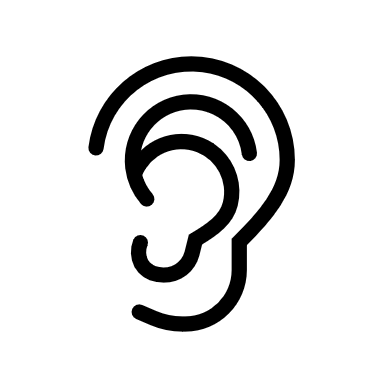 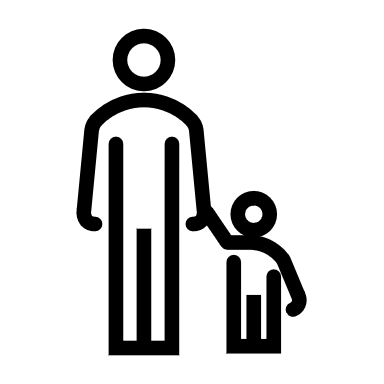 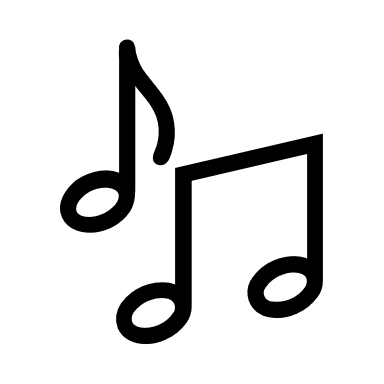 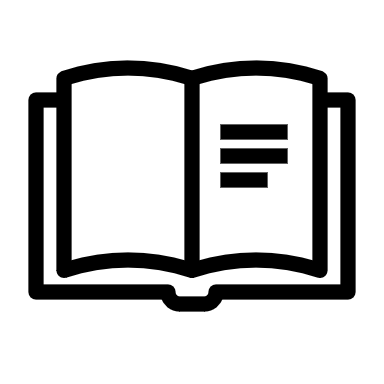 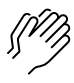 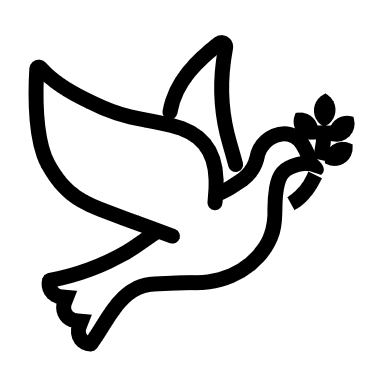 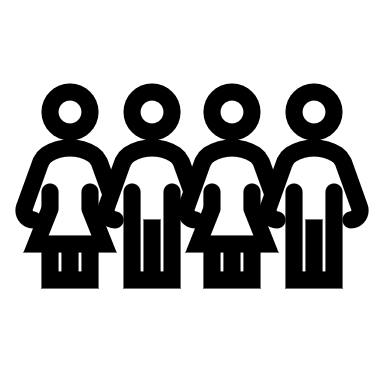 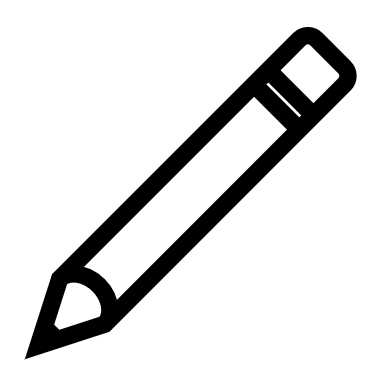 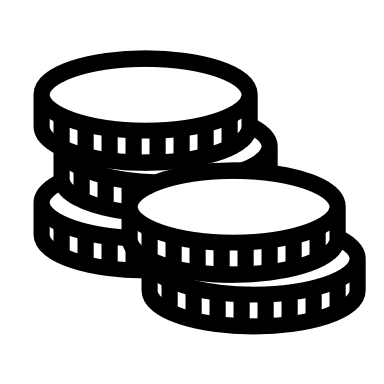 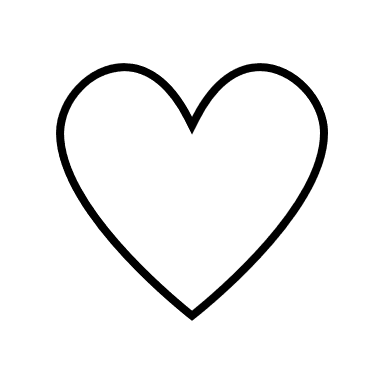 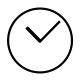 (Kids – use your worship packet and the tools listed at the end of the bulletin to do all these things.)Southminster Presbyterian Church 6th Sunday after Pentecost or the 123rd Sunday of CovidJuly 17, 20229:30 a.m. Find the link for the service on one of these sites:1) our Facebook page: https://www.facebook.com/SouthminsterGlenEllyn/
2) our web site: https://www.southminsterpc.org/worship-videos
3) our YouTube channel:
https://www.youtube.com/channel/UCPgWICngOvkmR1OXgCG_wiA/videosIf the video feed is interrupted during the service, we will continue to record and then post the full video on Facebook and our web site as soon as possible.   1	Gathering Music:	 Remember Not, O God; O My Soul, Bless Your Redeemer; 
 		Forgive Our Sins as We Forgive; God, How Can We Forgive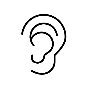 Our PowerPoint today is “On Their Way to Workcamp!”   2	Welcome and Announcements 3	Prelude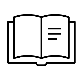  4 	Lighting the Candles 	(Romans 15:13)May the God of hope fill you with all joy and peace in believing, 
so that you may abound in hope by the power of the Holy Spirit. 5	Call to Worship  	   	(Nathan Decker, edited)	Leader:	How many times must we forgive others? Seven times?	People:	Not simply seven, but seven times seventy.  	Leader:	Is the limit of forgiveness 490 times?	People:	No, God’s forgiveness knows no limits.	Leader:	But we have limits! Look at how we suffer.	People:	Look at how God loves each of us.	Leader:	God forgives murderers? God forgives drunks?	People:	God forgave Moses and Noah.	Leader:	What about those who betrayed and denied Jesus Christ?	People:	God forgave Peter and Judas.	Leader:	God of mercy and grace, help us.	All:	We worship God who loves and forgives and calls us to do the same. 6	Hymn 443: There Is a Redeemer   (all 3 verses) 	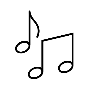  7	Prayer of Confession: 		Honest God, there are times when we don’t want to forgive. In fact, bitterness is savory, and holding grudges can become familiar and comfortable. We know what you call us to: a new way of life reflecting your love and grace for everyone. Forgive us and help us to embrace the values of your kingdom. In Jesus’ name we pray. Amen.            	(Time of silence for personal prayer and confession)    	  8	Declaration of the Grace of God/Assurance of Pardon    	(Titus 3:4-6, edited) 	Leader:	Through the loving kindness of God our Savior, we are saved,	People:	Not by our righteousness, but by God’s mercy.	Leader:	The Holy Spirit has been poured on us through Jesus Christ.	People:	We are forgiven!	All:	Thanks be to God. 9	Response 288:  	Spirit of the Living God   (sing 2 times)Spirit of the living God, fall afresh on me.
Spirit of the living God, fall afresh on me.
Melt me; mold me; fill me; use me.
Spirit of the living God, fall afresh on me.CCLI Song # 23488Daniel Iverson© Words: 1935. Renewed 1963 Birdwing Music (Admin. by Capitol CMG Publishing)Music: 1935. Renewed 1963 Birdwing Music (Admin. by Capitol CMG Publishing)For use solely with the SongSelect® All rights reserved. CCLI License # 21214429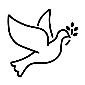 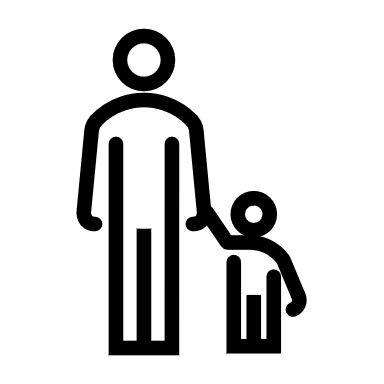 10	The Passing of the Peace                                11	Word with Children 		Blair Baldwin 	                 Children worshiping in the sanctuary, please come forward.11a	Jesus Loves MeJesus loves me! This I know,
For the Bible tells me so.
Little ones to him belong.
They are weak, but he is strong.Yes, Jesus loves me! Yes, Jesus loves me!
Yes, Jesus loves me! The Bible tells me so.Public domain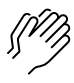 12	Prayer for Illumination     13    Scripture Lessons: Romans 12:17-18  	 	Pew Bible, p. 162 (N.T.) 	                                  Matthew 18:21-35		Pew Bible, p. 20 (N.T.)14    Sermon:    	“As far as it depends on you… forgive.”  	Children, as you listen to the sermon, you may want to choose an activity 
from the children’s packet that will help you think about what you hear in the sermon. 
Children present in worship may choose to go to Kids’ Corner.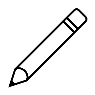 15	Saying What We Believe/Affirmation of Faith  (unison)            
 			                from The Confession of Belhar (10.2-10.3, edited)We believe in one holy, universal Christian church, the communion of saints called from the entire human family. We believe that this unity of the people of God must be manifested and be active in a variety of ways; in that we love one another; that we experience, practice and pursue community with one another; that we are obligated to give ourselves willingly and joyfully to be of benefit and blessing to one another; that we need one another and upbuild one another, admonishing and comforting one another.16	Hymn 444:   Forgive Our Sins as We Forgive   (all 4 verses)         17	Prayers of the People and the Lord’s Prayer    		Leader:	Lord, in your mercy, 		People:	hear our prayers.   The Lord’s Prayer:Our Father who art in heaven, hallowed be thy name. Thy kingdom come, 
thy will be done, on earth as it is in heaven. Give us this day our daily bread; 
and forgive us our debts, as we forgive our debtors; and lead us not into
temptation, but deliver us from evil. For thine is the kingdom and the power 
and the glory, forever. Amen.Children, draw or write something you would like to say to God in prayer this morning. 
If you want to share it with the church, you may also leave a message 
on the church phone line.Offering of Ourselves and Our Gifts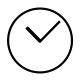 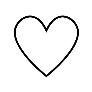 18	Offertory: 	O My Lord, Please Don’t Forsake Me   	Alison Krauss and Union Station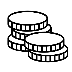 19	*Doxology 		Hymnal #606Praise God, from whom all blessings flow;Praise Him all creatures here below;Praise Him above, ye heavenly host;Praise Father, Son, and Holy Ghost. Amen.Public domain20	Prayer of Thanksgiving and Dedication  21	Hymn 754:   Help Us Accept Each Other (all 4 verses)22	Charge and Benediction      		(2 Timothy 1:14)   	Leader:	Guard the good treasure entrusted to you.  	People: 	We will with the help of the Holy Spirit living in us.   	Leader:	Now go and serve the Lord,  	     All: 	For we are blessed to be a blessing!
 		Alleluia, amen!23	Postlude Participants and Technical CrewRev. Wendy BodenLiturgist: Angela Smith  Deacon at the Door/Fellowship: Louanne JourdanMusicians: Tom Anderson, Paul Jeziorski, Southminster choir Worship Associate: David KozichTech support: Blair Nelson, Chris Kozich, Alec ParksFlowers today are given by Tricia and Jim Smith in memory of Tricia’s dad, Harlan.Last week’s white flower arrangement was in honor of Paul and Linda Wolf Jeziorski’s 
20th wedding anniversary. Good Morning to our Children:To complete all the activities in this worship folder you will need:ears to heara mouth to sing  hands to foldeyes to read a brain to think  a worship kit including:something to color with – crayons, markers or colored pencilssomething to write with, like a pen or pencilsomething to write on, like a table or a clipboardscissors and tape  If you would like a worship kit for your child, please contact Pastor Wendy (wendy@southminsterpc.org) and one will come to you!A Guide to Our Worship SymbolsQuotations for our Worship Symbols Guide are taken from Our Order of Worship by Teresa Lockhart Stricklen, Associate for Worship, Presbyterian Church (USA), found at https://www.pcusa.org/site_media/media/uploads/theologyandworship/pdfs/order_of_worship_brochure_dec_2008.pdf. Edited.We listenWe pass the peaceWe read alongWe give our offering of time, talent and treasureWe standWe sing if we are at homeWe prayWe respondWe participate
 in the Word 
with Children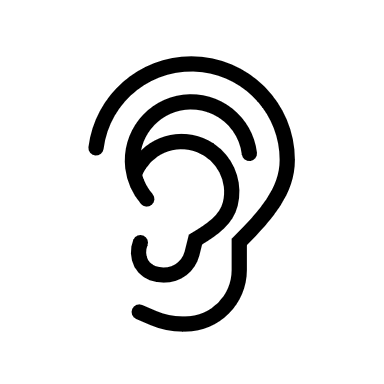 We listen: “Basically, the sermon is God’s dynamic, eternal Word spoken to us in such a way that we might hear what God has to say to us and be encouraged to follow the Lord 
in faith.  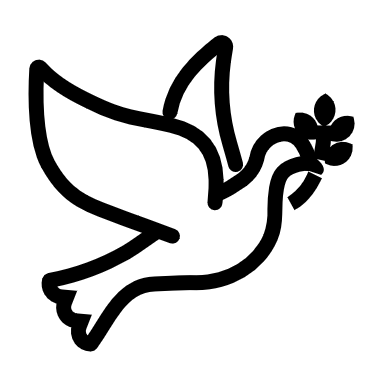 We pass the peace: “…We greet one another with the peace of Christ as common forgiven sinners. As we are forgiven, so we forgive. This is also a good time to reconcile with those family members who drove us crazy trying to get to church on time, church members with whom we have tensions, or people we're not so happy to see.”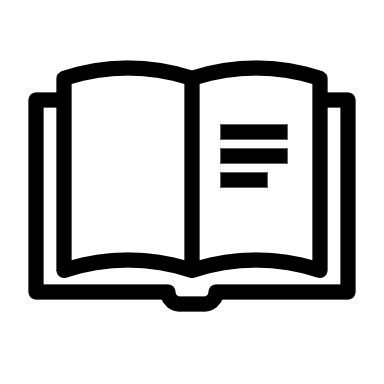 We read along: “God’s Word comes to us in many ways—through scripture, special music, sermons. Listen for God's eternal Word addressing you with good news about the Lord’s love for you and all people.”We give our offering of time, talent, and treasure: “This is the time when we give ourselves, all that we are, and all that we have, to God’s service. As a symbol of what is of value to us, we make an offering… to promote the gospel.”We stand: “We stand as a way of saying, “This is where I stand,” and as a way of standing in continuity with the people of God of ages past…”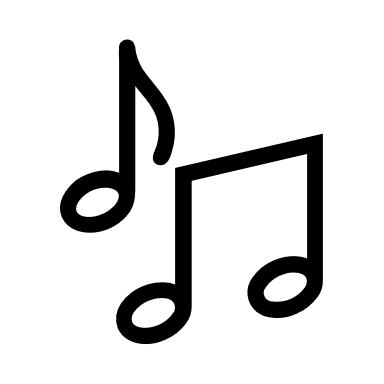 We sing: “…We sing praise with hearts and minds (even if that's a little out of tune), just enjoying God for who God is. As we open up the pathways of breath to sing praise, we make space for the Spirit breath to fill us.” Even if we simply listen and read the words, we are praising God.We pray: The first thing we do is pray—for our world, the church, other people, and ourselves. The prayer is our prayer as a church. One person may pray for us, but we are all praying together as one in our hearts, continuing Christ’s ministry of prayer for the world.”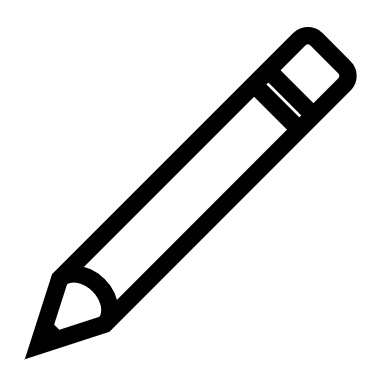 We respond: Responding by writing or drawing helps us remember what we are hearing and is a chance to express our beliefs.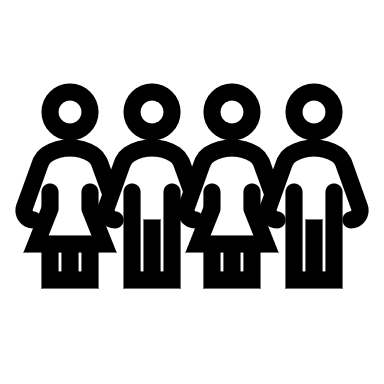 We participate in the Word with Children: It is called the Word WITH Children because the whole church is invited to listen with the fresh, faith-filled ears of children to the proclaimed message.